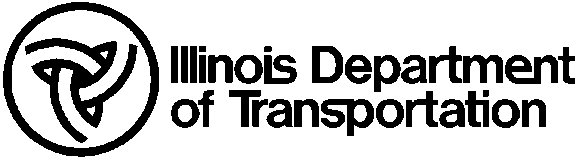 	Summary Report on Pavement,	Base and Subbase Design	Summary Report on Pavement,	Base and Subbase Design	Summary Report on Pavement,	Base and Subbase Design	Summary Report on Pavement,	Base and Subbase Design	Summary Report on Pavement,	Base and Subbase Design	Summary Report on Pavement,	Base and Subbase Design	Summary Report on Pavement,	Base and Subbase Design	Summary Report on Pavement,	Base and Subbase Design	Summary Report on Pavement,	Base and Subbase Design	Summary Report on Pavement,	Base and Subbase Design	Summary Report on Pavement,	Base and Subbase Design	Summary Report on Pavement,	Base and Subbase Design	Summary Report on Pavement,	Base and Subbase Design	Summary Report on Pavement,	Base and Subbase Design	Summary Report on Pavement,	Base and Subbase DesignState Job Number:State Job Number:State Job Number:State Job Number:State Job Number:Project:Project:Project:Project:Route:Route:Section:Section:City or County:City or County:City or County:City or County:City or County:Date:Date:Date:Date:Date:ADT:Year:Year:Year:Year:Year:Year:Design Period:Design Period:Design Period:Design Period:Design Period:Design Period:Class Highway:Class Highway:Class Highway:Class Highway:Passenger Cars Per Day:Passenger Cars Per Day:Passenger Cars Per Day:Passenger Cars Per Day:Passenger Cars Per Day:Passenger Cars Per Day:Passenger Cars Per Day:Passenger Cars Per Day:Passenger Cars Per Day:Passenger Cars Per Day:Passenger Cars Per Day:Trucks S.U. Per Day:Trucks S.U. Per Day:Trucks S.U. Per Day:Trucks S.U. Per Day:Trucks S.U. Per Day:Trucks S.U. Per Day:Trucks M.U. Per Day:Trucks M.U. Per Day:Trucks M.U. Per Day:Trucks M.U. Per Day:Trucks M.U. Per Day:Trucks M.U. Per Day:Trucks M.U. Per Day:Pavement Structure:Pavement Structure:Pavement Structure:Pavement Structure:Pavement Structure:Pavement Structure:Pavement Structure:Pavement Structure:Type Surface Course:Type Surface Course:Type Surface Course:Type Surface Course:Type Surface Course:Type Surface Course:Type Surface Course:Type Surface Course:Type Surface Course:Thickness:Thickness:Thickness:Thickness:Type Base Course:Type Base Course:Type Base Course:Type Base Course:Type Base Course:Type Base Course:Thickness:Thickness:Thickness:Thickness:Type Subbase Material:Type Subbase Material:Type Subbase Material:Type Subbase Material:Type Subbase Material:Type Subbase Material:Type Subbase Material:Type Subbase Material:Type Subbase Material:Type Subbase Material:Thickness:Thickness:Thickness:Thickness:Sta. to Sta.Sta. to Sta.Sta. to Sta.Sta. to Sta.Sta. to Sta.Sta. to Sta.Sta. to Sta.    +     to     +        +     to     +        +     to     +        +     to     +        +     to     +        +     to     +        +     to     +        +     to     +        +     to     +        +     to     +        +     to     +        +     to     +        +     to     +        +     to     +        +     to     +        +     to     +        +     to     +        +     to     +        +     to     +        +     to     +        +     to     +        +     to     +        +     to     +        +     to     +    *Sta. of Test*Sta. of Test*Sta. of Test*Sta. of Test*Sta. of Test*Sta. of Test*Sta. of Test*Drainage Class*Drainage Class*Drainage Class*Drainage Class*Drainage Class*Drainage Class*Drainage Class*Ave. Frost Penetration*Ave. Frost Penetration*Ave. Frost Penetration*Ave. Frost Penetration*Ave. Frost Penetration*Ave. Frost Penetration*Ave. Frost PenetrationIllinois Textural ClassificationIllinois Textural ClassificationIllinois Textural ClassificationIllinois Textural ClassificationIllinois Textural ClassificationIllinois Textural ClassificationIllinois Textural ClassificationClassification and Group Index (AASHTO M 145)Classification and Group Index (AASHTO M 145)Classification and Group Index (AASHTO M 145)Classification and Group Index (AASHTO M 145)Classification and Group Index (AASHTO M 145)Classification and Group Index (AASHTO M 145)Classification and Group Index (AASHTO M 145)*Percent Silt(AASHTO T 88)*Percent Silt(AASHTO T 88)*Percent Silt(AASHTO T 88)*Percent Silt(AASHTO T 88)*Percent Silt(AASHTO T 88)*Percent Silt(AASHTO T 88)*Percent Silt(AASHTO T 88)*Illinois Bearing Ratio (%)*Illinois Bearing Ratio (%)*Illinois Bearing Ratio (%)*Illinois Bearing Ratio (%)*Illinois Bearing Ratio (%)*Illinois Bearing Ratio (%)*Illinois Bearing Ratio (%)Std. Dry Density(IL Mod. AASHTO T 99)Std. Dry Density(IL Mod. AASHTO T 99)Std. Dry Density(IL Mod. AASHTO T 99)Std. Dry Density(IL Mod. AASHTO T 99)Std. Dry Density(IL Mod. AASHTO T 99)Std. Dry Density(IL Mod. AASHTO T 99)Std. Dry Density(IL Mod. AASHTO T 99)Optimum Moisture(IL Mod AASHTO T 99)Optimum Moisture(IL Mod AASHTO T 99)Optimum Moisture(IL Mod AASHTO T 99)Optimum Moisture(IL Mod AASHTO T 99)Optimum Moisture(IL Mod AASHTO T 99)Optimum Moisture(IL Mod AASHTO T 99)Optimum Moisture(IL Mod AASHTO T 99)* Indicates worst condition within the above station limits.* Indicates worst condition within the above station limits.* Indicates worst condition within the above station limits.* Indicates worst condition within the above station limits.* Indicates worst condition within the above station limits.* Indicates worst condition within the above station limits.* Indicates worst condition within the above station limits.* Indicates worst condition within the above station limits.* Indicates worst condition within the above station limits.* Indicates worst condition within the above station limits.* Indicates worst condition within the above station limits.* Indicates worst condition within the above station limits.* Indicates worst condition within the above station limits.* Indicates worst condition within the above station limits.* Indicates worst condition within the above station limits.* Indicates worst condition within the above station limits.* Indicates worst condition within the above station limits.* Indicates worst condition within the above station limits.* Indicates worst condition within the above station limits.* Indicates worst condition within the above station limits.* Indicates worst condition within the above station limits.* Indicates worst condition within the above station limits.* Indicates worst condition within the above station limits.* Indicates worst condition within the above station limits.* Indicates worst condition within the above station limits.* Indicates worst condition within the above station limits.* Indicates worst condition within the above station limits.* Indicates worst condition within the above station limits.* Indicates worst condition within the above station limits.* Indicates worst condition within the above station limits.* Indicates worst condition within the above station limits.Remarks:Remarks:Remarks: